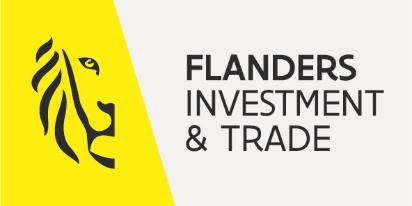 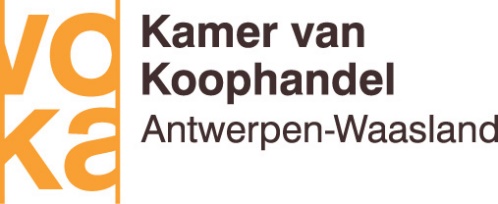 PROGRAMMAGROEPSZAKENREIS START2EXPORT2IVOORKUST16 – 20 MAART 2020Maandag 16 maart 2020Heenreis: vertrek in Brussel om 11:15 – aankomst in Abidjan, Felix Houphouet Boigny Airport om 18:35Transport naar het hotelBriefing met deelnemende bedrijven en organisatoren:Welkomstwoord door Z.E. Ambassadeur Michael WIMMER (TBC)Toelichting over het programma door Guillaume de Bassompierre, Conseiller économique et commercial van AWEX, HUB Brussel en FIT te AbidjanOverhandiging aan elke deelnemer van de deelnemersbrochure, het individueel afsprakenprogramma en het programma van de missieDinsdag 17 maart 2020InfosessieToelichting van de Belgisch-Ivoriaanse (zaken)relaties en kansrijke sectorenToelichting van de Belgisch-Ivoriaanse Kamer van Koophandel (TBC)Individuele afspraken met potentiële zakenpartners in Abidjan (in hotel of bij potentiële zakenpartners)Avondactiviteit:Receptie op de Belgische Ambassade: mogelijkheid tot netwerken met de andere deelnemers en met lokale beslissingsnemersWoensdag 18 maart 2020Individuele afspraken met potentiële zakenpartners in Ivoorkust
(in hotel of op verplaatsing)Bezoek aan de African Development Bank (voor geïnteresseerde bedrijven)Bezoek aan de ICCO - International Cocoa Organization (TBC en bij voldoende belangstelling)Avondactiviteit: Informeel diner met alle deelnemers in lokaal restaurantDonderdag 19 maart 2020Individuele afspraken met potentiële zakenpartners in Ivoorkust
(in hotel of op verplaatsing)Terugreis: vertrek in Abidjan om 21:10 – aankomst in Brussels Airport 07:05 op vrijdagochtend 20 maart 2020Voorgestelde vluchtenRichtprijs op 29/10/2019: +/- 1100 euroHotelRichtprijs: 200 euro/nachtDag en DatumMaandag 16 maart 2020VluchtnummerSN0255 Brussels AirlinesVertrekBrussels Airport 11:15Aankomst tussenstopOuagadougou International Airport 16:10Vertrek tussenstopOuagadougou International Airport 17:10Aankomst Abidjan, Felix Houphouet Boigny Airport 18:35Dag en DatumDonderdag 19 maart 2020VluchtnummerSN0290 Brussels AirlinesVertrekAbidjan, Felix Houphouet Boigny Airport 21:10Aankomst tussenstopAccra, Kotoka International Airport 22:15Vertrek tussenstopAccra, Kotoka International Airport 23:25Aankomst Brussels Airport 07:05 op vrijdagochtend